Dojazd do Mazowieckiego Urzędu Wojewódzkiego w WarszawieAdres: ul. Andersa 30, 00-210 WarszawaTransport publiczny: tramwaj, autobus - przystanek Muranowska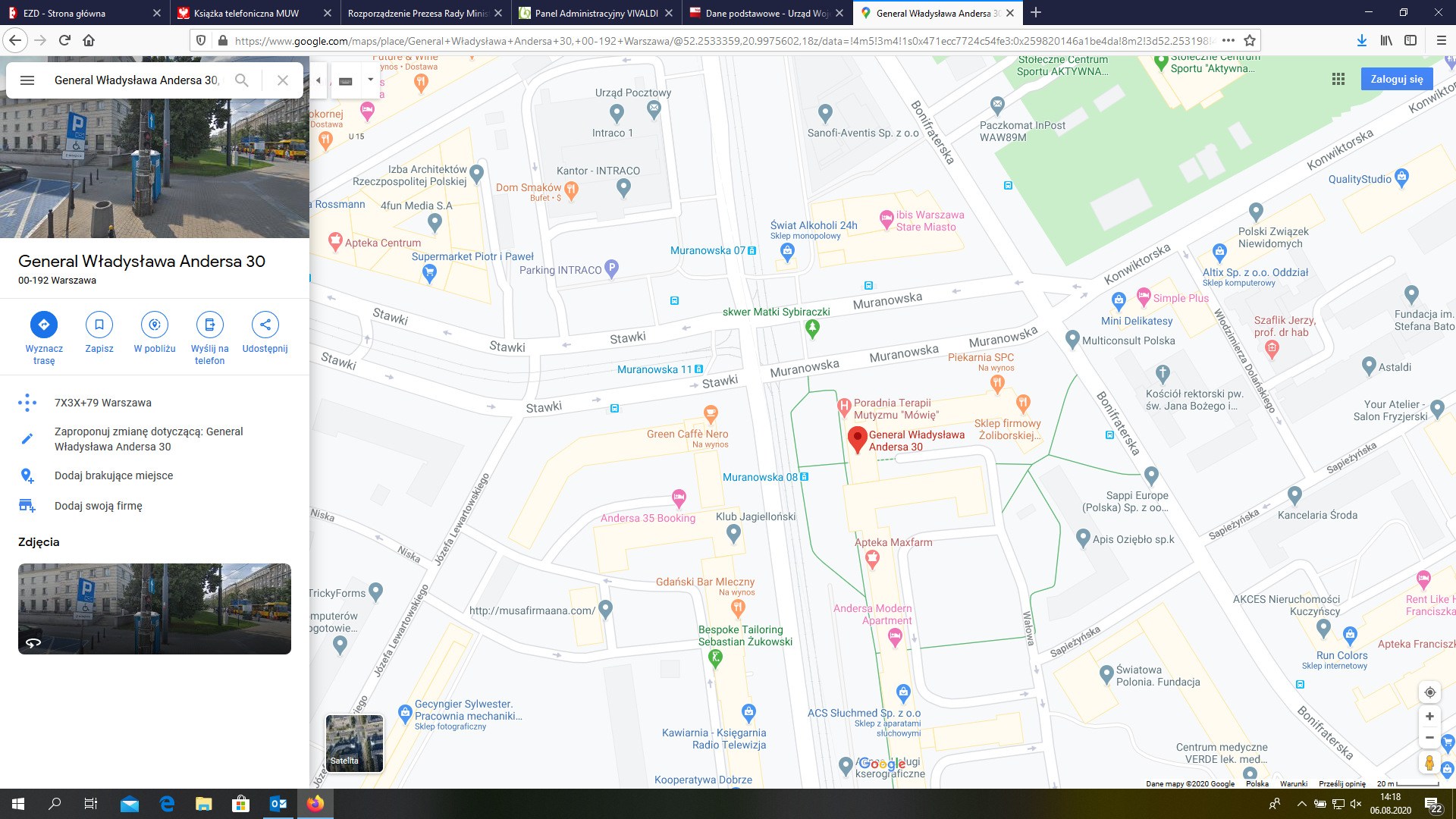 